JOURNAL of SPATIAL RESEARCH PAPER TEMPLATE: The title can be up to 14 wordsName SURNAME1, Name SURNAME2, Name SURNAME3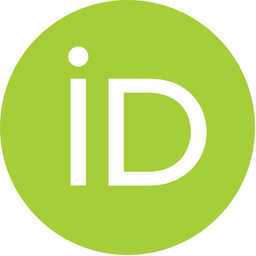 1. INTRODUCTIONThe main text, including the abstract, keywords, and references, should be a maximum of 7500 words in length and written in Times New Roman font style, size 11, with justified margins. The main text should begin on a new page with the Introduction section. Main headings in the text should be in bold, upper case letters, left-aligned, and in Times New Roman font size 12. Subheadings should be in title case, left-aligned, and in Times New Roman font size 11 with the first letter capitalized. There should be one blank line before and after main and subheadings. Manuscripts should not exceed 20 pages.The font and page dimensions should be arranged as follows:• Font: Times New Roman, 11-point, single-spaced, justified• Paragraph Spacing:  6 nk before and after each line• Block Quote: Times New Roman, 9-point (indented 1 cm)• Footnotes are not used, and if necessary, endnotes can be added to the end of the text in Times New Roman, 8-point.• Table information: Times New Roman, 9-point. Şekil ve Tablo GösterimiAll visual materials used in the text should be uploaded to the system as separate files in jpeg format and with a resolution of 300 dpi. All visuals, photographs, and drawings used in the text should be named as "Figure," while tables should be named as "Table".Captions for figures should be given below the image, centered, in Times New Roman, 10-point font size, and numbered, with the references indicated (even if it belongs to the authors). Figures should be placed in the main text appropriately and numbered consecutively, with references to the figure made in the text. Figure titles should be descriptive and sources, if any, should be indicated (Figure 1). Figures should be presented in RGB color mode with a minimum resolution of 300 dpi. Figures should be scaled and cropped to fit the page layout. Maps and graphs should also be named and numbered as figures. Permission should be obtained from the copyright holders for all images, figures, and tables that are not the property of the authors and have been previously published elsewhere. In order to publish visual documents that have already been published without the written permission of the owners, a time lapse of 10 years for technical issues and 50 years for fine arts is required. Authors should be aware that international copyright agreements and national copyright and press laws apply to the Journal of Spatial Research. Tables should be placed appropriately in the main text, numbered consecutively, and referred to in the text. Table captions should be descriptive and references, if any, should be indicated.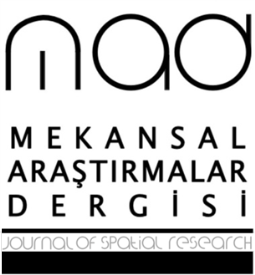 Figure 1. Logo of the Journal of Spatial Research, (Erman, 2017, p. 34).The table caption should be provided above the table, aligned to the left in Times New Roman, size 10, and numbered. The source of the table should be indicated, even if it belongs to the authors. There should be one blank line after the table. It is recommended that the tables be placed on a single page. In cases of necessity, the table explanation that continues on the next page should be stated as Table 1. Sample table (continued).Table 1. Sample table (Prepared by the authors.).References Citing of the references should be in accordance with the current version of the APA6 (American Psychological Association) citation style. All sources cited in the text must be listed alphabetically in the references. In-text citations should be presented as "according to Botto and Rochat (2018)" or "(Botto & Rochat, 2018)". The references should be indented, with the first line hanging 1 cm, and the spacing between lines should be 6 nk. The following examples should be taken into consideration for the format of the references.Referencing Article:Abaza, M. (2001). Shopping malls, consumer culture and the reshaping of public space in Egypt. Theory, Culture & Society, 18(5), 97-122. Erkip, F. (2002). The shopping mall as an emergent public space in Turkey. Environment and Planning A, 35, 1073-1093. Retrieved from https://journals.sagepub.com/doi/10.1068/a35167 Gaff, J. G., & Simpson, R. D. (1994). Faculty development in the United States. Innovative Higher Education, 18(3), 167–76. https://doi.org/10.1007/BF01191111Author, A. A., & Author, B. B. (Date of publication). Title of article. Title of Online Periodical, volume number(issue number if available), page range. Retrieved from https://www.someaddress.com/ /url/Author, A. A., & Author, B. B. (Date of publication). Title of article. Title of Journal, volume number(issue number if available), page range. doi:0000000/000000000000 or https://doi.org/10.0000/0000Book:Arnout, A. (2019). Streets of splendor, shopping culture and spaces in a European capital city (Brussels, 1830–1914), NY: Routledge. Bluman, A. G. (2012). Elementary statistics, A Step by Step Approach, NY: The McGraw-Hill Companies, Inc.Gamgam, H., & Altunkaynak, B. (2012). SPSS Uygulamalı parametrik olmayan yöntemler.4. Baskı, Ankara: Seçkin-Teknik Yayıncılık.Author, A. A. (2022). Title of work: Capital letter also for subtitle. Location: Publisher.Book Chapter:Cashin, W. E. (1990). Students do rate different academic fields differently. İçinde M. Theall, & J. L. Franklin (Eds.), Student ratings of instruction: Issues for improving practice. New Directions for Teaching and Learning (pp. 113–121).Paper Presented and Published in a Symposium:Ünlü, A. & Edgü, E., (2007). Comparative space syntax analysis of design strategies for Istanbul underground system. İçinde A. S. Kubat (ed.), 6th International Space Syntax Symposium Proceedings Book, ITU Faculty of Architecture, Istanbul, June 13-15, 2007, 2: 074, 01-10. Retrieved from http://spacesyntaxistanbul.itu.edu.tr/papers.htm. Thesis:Ergin, J. (2005). A comprehensive study of the effects of sleep on academic performance  (Unpublished PhD thesis). Çukurova University, Institute of NAS, Adana.Encyclopedias or Dictionaries:Feminism. (n.d.). In Encyclopædia Britannica online. Retrieved from https://www.britannica.com/EBchecked/topic/724633/feminismWeb Pages:For internet citations that are not static and may change or be removed, the date of last access should be provided.NewspaperParker-Pope, T. (2008, Mayıs 6). Psychiatry handbook linked to drug industry. The New York Times. Retrieved 03.03.2022 from https://well.blogs.nytimes.com/ Web pages with an author Yazar, A. A., & Yazar B. B. (2022). Günümüzde mimarlık. Retrieved 20.10.2023 from https://www.someaddress.com/full/url/ Web Pages with unknown author and dateArchitecture Today. (n.d.). Retrieved 06.02.2022 from https://www.someaddress.com/full/url/  Web Pages without title, author and date URL-1. Retrieved 06.02.2022 from https://lorem.com/afasdf/21341234 URL-2. Retrieved 06.02.2022 from https://lorem.com/afasdf/21341234 URL-1. Retrieved 06.02.2022 from https://lorem.com/afasdf/21341234 2. SECTION TITLE ACKNOWLEDGEMENTSText of thanks for the contribution to the relevant person/institution within the scope of the study.REFERENCESAbaza, M. (2001). Shopping malls, consumer culture and the reshaping of public space in Egypt. Theory, Culture & Society, 18(5), 97-122. Erkip, F. (2002). The shopping mall as an emergent public space in Turkey. Environment and Planning A, 35, 1073-1093. Retrieved from https://journals.sagepub.com/doi/10.1068/a35167   Gaff, J. G., & Simpson, R. D. (1994). Faculty development in the United States. Innovative Higher Education, 18(3), 167–76. https://doi.org/10.1007/BF01191111Author, A. A., & Author, B. B. (Date of publication). Title of article. Title of Online Periodical, volume number(issue number if available). Retrieved from https://www.someaddress.com/ /url/Author, A. A., & Author, B. B. (Date of publication). Title of article. Title of Journal, volume number(issue number if available), page range. doi:0000000/000000000000 or https://doi.org/10.0000/000